Adhésion 2022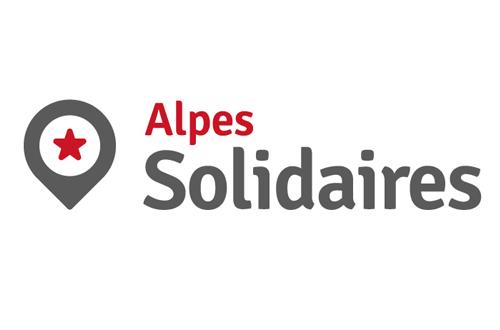 à l’association Alpesolidaires 
Maison des associations 
6 rue Berthe de Boissieux 
38 000 Grenoble 
asso@alpesolidaires.org Adhérent :Nom : .......................................................................................................................................................Prénom : .................................................................................................................................................Organisme (éventuellement) : ................................................................................................................Adresse : ................................................................................................................................................CP et Ville : …………………………………………………………………………………………………N° de téléphone : ....................................................................................................................................Adresse électronique : ...........................................................................................................................J'adhère ou renouvelle mon adhésion à Alpesolidaires et vous joins le montant de ma cotisation pour l’année 2022 (1.01.2022 au 31.12.2022) par chèque à l'ordre d'Alpesolidaires.Cotisation (cocher la case correspondante) :o  5 euros : particuliero  15 euros : organisme sans salariéo  30 euros : organisme de 1 à 3 salariés permanentso  50 euros : organisme de 3 à 10 salariés permanentso  100 euros : organisme de plus de 10 salariés permanentso + de 100 euros : adhésion libre de soutieno   Je souhaite recevoir un reçu Date d'adhésion :Signature 